Application Form for 
Double Master Degree Program for Public Health 2018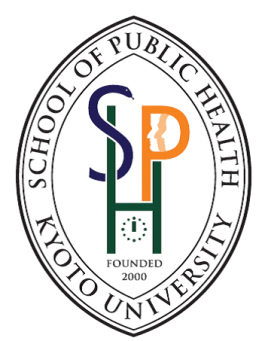 School of Public Health, Graduate School of MedicineKyoto University

Personal Background
1. NAME      In Native language：                    ,                      ,                                                 (Family name)                (First name)                   (Middle name)      In Roman block capitals：                   ,                    ,                                                     	(Family name)               (First name)                (Middle name)2. NATIONALITY　　　Nationality：                                                   3. DATE OF BIRTH　　　  19                                               　　　　  (Year) 　      (Month)　　   　(Day)　　　  　(Age: as of April 1, 2018)4. PRESENT (MAILING) ADDRESS      Address：                                                                                   E-mail address：                                                                            Telephone number：                                                  Facsimile number：                                             5. ENROLLMENT AND DEPARTMENT/DIVISION AT CURRENT UNIVERSITY (HOME UNIVERSITY) University:                                                                                      Department/Division：                                                                           Degree currently enrolled:                                                                          Supervisor：                                                                                     Date of enrollment:                                                                               Date expected to graduate:                                                                         6. ENROLLMENT AND DEPARTMENT AT KYOTO UNIVERSITY SCHOOL OF PUBLIC HEALTH (HOST UNIVERSITY)Expected to be enrolled: 	October, 2018Expected to graduate: 		September, 2020Degree: 			Master of Public Health Proposed Department：                                                                                Proposed Supervisor：                                                                                 Date：                                     　　　　　　　　　　　　　　　　　　　　Signature：                                 